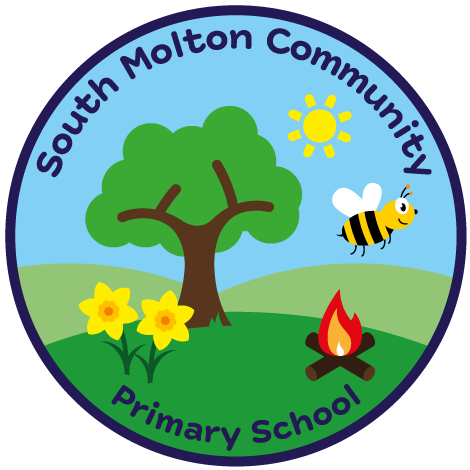 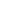 South Molton Community Primary SchoolTelephone Number: 07548 377105HOLIDAY CHILDCARE BOOKING FORM – FEBRUARY HOLIDAY 2024Child/Children Name ………………………..……………..…………….Class/Classes/Year ……………….…………..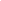 South Molton Community Primary SchoolTelephone Number: 07548 377105HOLIDAY CHILDCARE BOOKING FORM – FEBRUARY HOLIDAY 2024Child/Children Name ………………………..……………..…………….Class/Classes/Year ……………….…………..£3.00        8am – 9am£18.00         9am – 3.30pm£6.00          3.30pm – 5.30pm                                                                                  Breakfast will be provided for anyone who has pre booked for breakfast arriving at 8am. Toast will be provided from 4pm for children booked in till 5:30. Please provide your child with a pack lunch. Please remember: Coats / Hats / Applied Sun Cream / Trainers / Wellington Boots Breakfast will be provided for anyone who has pre booked for breakfast arriving at 8am. Toast will be provided from 4pm for children booked in till 5:30. Please provide your child with a pack lunch. Please remember: Coats / Hats / Applied Sun Cream / Trainers / Wellington Boots Breakfast will be provided for anyone who has pre booked for breakfast arriving at 8am. Toast will be provided from 4pm for children booked in till 5:30. Please provide your child with a pack lunch. Please remember: Coats / Hats / Applied Sun Cream / Trainers / Wellington Boots WeekMondayMondayMondayTuesdayTuesdayTuesdayWednesdayWednesdayWednesdayThursdayThursdayThursdayFridayFridayFridayw/c8.00 – 9.009.00– 3.303.30 – 5.30 8.00 – 9.009.00– 3.303.30 – 5.30 8.00 – 9.009.00– 3.303.30 – 5.30 8.00 – 9.009.00– 3.303.30 – 5.30 8.00 – 9.009.00– 3.303.30 – 5.30 12/02/2024Signed _______________________________________Total Amount Enclosed: £___________Signed _______________________________________Total Amount Enclosed: £___________Please read the following terms and conditions carefully.-Completed booking forms and payment MUST be made before the end of term. -Cash Payments MUST be made on the day at dropoff.-Holiday Childcare fees are non-refundable. -Please ensure you pick up your child / children at the correct times, failure to do so will result in a penalty charge.-Please drop off and pick up your child from the main entrance.If your child is unwell, or cannot attend please try to give us 48hrs notice for a refund to be considered. Tel 07548 377105Office Use Only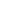 Amount Paid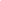 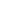 Cash                    ParentPay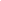 £3.00        8am – 9am£18.00         9am – 3.30pm£6.00          3.30pm – 5.30pm                                                                                  Breakfast will be provided for anyone who has pre booked for breakfast arriving at 8am. Toast will be provided from 4pm for children booked in till 5:30. Please provide your child with a pack lunch. Please remember: Coats / Hats / Applied Sun Cream / Trainers / Wellington Boots. Breakfast will be provided for anyone who has pre booked for breakfast arriving at 8am. Toast will be provided from 4pm for children booked in till 5:30. Please provide your child with a pack lunch. Please remember: Coats / Hats / Applied Sun Cream / Trainers / Wellington Boots. Breakfast will be provided for anyone who has pre booked for breakfast arriving at 8am. Toast will be provided from 4pm for children booked in till 5:30. Please provide your child with a pack lunch. Please remember: Coats / Hats / Applied Sun Cream / Trainers / Wellington Boots. WeekMondayMondayMondayTuesdayTuesdayTuesdayWednesdayWednesdayWednesdayThursdayThursdayThursdayFridayFridayFridayw/c8.00 – 9.009.00– 3.303.30 – 5.30 8.00 – 9.009.00– 3.303.30 – 5.30 8.00 – 9.009.00– 3.303.30 – 5.30 8.00 – 9.009.00– 3.303.30 – 5.30 8.00 – 9.009.00– 3.303.30 – 5.30 12/02/2024Signed _______________________________________Total Amount Enclosed: £___________Signed _______________________________________Total Amount Enclosed: £___________Please read the following terms and conditions carefully.-Completed booking forms and payment MUST be made before the end of term. -Cash payments MUST be made on the day at dropoff.-Holiday Childcare fees are non-refundable.- Please ensure you pick up your child / children at the correct times, failure to do so will result in a penalty charge.-Please drop off and pick up your child from the main entrance.If your child is unwell, or cannot attend please try to give us 48hrs notice for a refund to be considered. Tel 07548 377105Office Use Only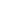 Amount Paid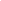 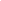 Cash                    ParentPay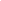 